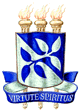 UNIVERSIDADE FEDERAL DA BAHIAESCOLA DE NUTRIÇÃOPROGRAMA DE PÓS-GRADUAÇÃO EM ALIMENTOS, NUTRIÇÃO E SAÚDE  Avenida Araújo Pinho, 32 Canela 40110-150 Salvador/BATel. (71) 3283 7700 / 7719  E-mail: pgnut@ufba.brD E C L A R A Ç Ã O MEMBRO DE COLEGIADODeclaramos, para os devidos fins, que a Professora Dra. ________________, SIAPE ____________ é membro do Colegiado deste Programa de Pós-Graduação desde ______ (mês) de _______ (ano).Salvador - BA, __ de _____ de _______Profa. Dra. Nome Completo da CoordenadoraProfessora da Escola de Nutrição da UFBACoordenadora do Programa de Pós-Graduação em Alimentos, Nutrição e Saúde